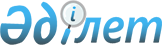 Об утверждении Правил сертификации и выдачи удостоверения соответствия экземпляра гражданского воздушного судна нормам летной годности
					
			Утративший силу
			
			
		
					Приказ и.о. Министра по инвестициям и развитию Республики Казахстан от 24 февраля 2015 года № 193. Зарегистрирован в Министерстве юстиции Республики Казахстан 22 июля 2015 года № 11723. Утратил силу приказом Министра по инвестициям и развитию Республики Казахстан от 19 июля 2017 года № 483 (вводится в действие по истечении двадцати одного календарного дня после дня его первого официального опубликования).
      Сноска. Утратил силу приказом Министра по инвестициям и развитию РК от 19.07.2017 № 483 (вводится в действие по истечении двадцати одного календарного дня после дня его первого официального опубликования).
      В соответствии с подпунктом 41-21) пункта 1 статьи 14 Закона Республики Казахстан от 15 июля 2010 года "Об использовании воздушного пространства Республики Казахстан и деятельности авиации" ПРИКАЗЫВАЮ:
      1. Утвердить прилагаемые Правила сертификации и выдачи удостоверения соответствия экземпляра гражданского воздушного судна нормам летной годности.
      2. Комитету гражданской авиации Министерства по инвестициям и развитию Республики Казахстан (Сейдахметов Б.К.) обеспечить:
      1) в установленном законодательством порядке государственную регистрацию настоящего приказа в Министерстве юстиции Республики Казахстан;
      2) в течение десяти календарных дней после государственной регистрации настоящего приказа в Министерстве юстиции Республики Казахстан направление его копии на официальное опубликование в периодических печатных изданиях и информационно-правовой системе "Әділет" республиканского государственного предприятия на праве хозяйственного ведения "Республиканский центр правовой информации Министерства юстиции Республики Казахстан"; 
      3) размещение настоящего приказа на интернет-ресурсе Министерства по инвестициям и развитию Республики Казахстан и на интранет-портале государственных органов; 
      4) в течение десяти рабочих дней после государственной регистрации настоящего приказа в Министерстве юстиции Республики Казахстан представление в Юридический департамент Министерства по инвестициям и развитию Республики Казахстан сведений об исполнении мероприятий, предусмотренных подпунктами 1), 2) и 3) пункта 2 настоящего приказа.
      3. Контроль за исполнением настоящего приказа оставляю за собой.
      4. Настоящий приказ вводится в действие по истечении двадцати одного календарного дня после дня его первого официального опубликования.
      "СОГЛАСОВАНО"   
      Министр национальной экономики   
      Республики Казахстан   
      Досаев Е.А. __________________   
      18 июня 2015 года Правила
сертификации и выдачи удостоверения соответствия экземпляра
гражданского воздушного судна нормам летной годности
1. Общие положения
      1. Настоящие Правила сертификации и выдачи удостоверения соответствия экземпляра гражданского воздушного судна нормам летной годности (далее – Правила) разработаны в соответствии с подпунктом 41-21) статьи 14 Закона Республики Казахстан от 15 июля 2010 года "Об использовании воздушного пространства Республики Казахстан и деятельности авиации".
      2. Настоящие Правила определяют порядок сертификации и выдачи удостоверения соответствия экземпляра гражданского воздушного судна нормам летной годности (далее – удостоверение соответствия). 
      3. В настоящих Правилах используются следующие термины и определения:
      1) уполномоченный орган в сфере гражданской авиации (далее – уполномоченный орган) – центральный исполнительный орган, осуществляющий руководство в области использования воздушного пространства Республики Казахстан и деятельности гражданской и экспериментальной авиации;
      2) эксплуатационная документация ЭГВС – комплект документов, регламентирующий летную и техническую эксплуатацию ЭГВС, включая его техническое обслуживание и ремонт конкретного ЭГВС и его компонентов, а также содержащий условия эксплуатации и эксплуатационные ограничения;
      3) удостоверение соответствия ЭГВС НЛГ – документ, выданный уполномоченным органом в сфере гражданской авиации, удостоверяющий соответствие конструкции ЭГВС, характеристик и эксплуатационно-технической документации нормам летной годности;
      4) разработчик физическое или юридическое лицо, осуществляющее разработку авиационной техники;
      5) модификация ВС – любое изменение принятой конструкции ВС и (или) его компонентов, которое существенно влияет на их летную годность или затрагивает их характеристики, влияющие на окружающую среду;
      6) воздушное судно (далее – ВС) – аппарат, поддерживаемый в атмосфере за счет его взаимодействия с воздухом, исключая взаимодействие с воздухом, отраженным от земной (водной) поверхности;
      7) изготовитель физическое или юридическое лицо, осуществляющее изготовление ВС;
      8) доказательная документация – документация, содержащая результаты проверок, испытаний, исследований и оценок технического состояния авиационной техники;
      9) заявитель – физическое или юридическое лицо, обратившееся с заявкой в уполномоченный орган в сфере гражданской авиации для сертификации экземпляра гражданского воздушного судна (далее – ЭГВС);
      10) эксплуатант – физическое или юридическое лицо, занимающееся эксплуатацией гражданских воздушных судов или предлагающее свои услуги в этой области;
      11) экспертная организация – некоммерческая организация, объединяющая эксплуатантов воздушных судов;
      12) техническая экспертная комиссия – постоянно действующий рабочий орган экспертной организации, уполномоченной для осуществления экспертной оценки конструкции, летных характеристик летательного аппарата и определения его технического состояния и годности к полетам;
      13) нормы летной годности (далее – НЛГ) – требования к конструкции, параметрам и летным качествам воздушных судов и их компонентов, направленных на обеспечение безопасности полетов;
      14) сертификат типа – документ, подтверждающий соответствие нормам летной годности конструкции типа гражданского ВС.
      4. Каждый экземпляр гражданского воздушного судна, не имеющий утвержденной типовой конструкции, должен быть сертифицирован и иметь выданное уполномоченным органом в сфере гражданской авиации удостоверение соответствия его конструкции, характеристик и эксплуатационно-технической документации нормам летной годности.
      ВС, на которое выдано удостоверение соответствия, не допускается к осуществлению коммерческих воздушных перевозок.
      5. Содержащиеся в настоящих Правилах процедуры и общие технические требования применяются к ЭГВС легкой и сверхлегкой авиации (самолеты, вертолеты, планеры с мотором, автожиры, аэростатические воздушные суда) с максимальной взлетной массой не более 2250 кг.
      6. При модификации ЭГВС он подлежит повторной сертификации. 2. Порядок сертификации ЭГВС
      7. Заявитель в уполномоченный орган подает заявку на сертификацию ЭГВС по форме согласно приложению 1 к настоящим Правилам.
      К заявке прилагаются:
      1) комплект эксплуатационной документации экземпляра ВС;
      2) спецификация экземпляра ВС, которая должна содержать краткое техническое описание, принципиальные схемы систем, основные характеристики, а также ожидаемые условия эксплуатации и ограничения, в диапазоне которых будет сертифицироваться экземпляр ВС;
      3) виды ВС в трех проекциях или фотографии в различных ракурсах: спереди, сбоку, сзади;
      4) первичные платежные документы, подтверждающие законность приобретения ВС или сборочного комплекта, двигателя, винта, агрегатов и комплектующих изделий;
      5) копия документа, подтверждающего уплату сбора за выдачу удостоверения соответствия экземпляра гражданского воздушного судна.
      8. Уполномоченный орган в течение пяти рабочих дней с момента получения заявки привлекает некоммерческую организацию для проведения работ по сертификационному обследованию на оценку соответствия конструкции, характеристик и эксплуатационно-технической документации ЭГВС нормам летной годности.
      9. Экспертная организация оценивает аэродинамические и прочностные характеристики ВС, конструкцию, качество его изготовления (капитального ремонта), техническое состояние с использованием инструктивного материала, разработанного уполномоченным органом.
      По окончании сертификационного обследования экспертная организация оформляет акт оценки технического состояния и определения годности к полетам ЭГВС по форме, согласно приложению 2 к настоящим Правилам, с приложением:
      1) карты данных удостоверения соответствия НЛГ по форме, согласно приложению 3 к настоящим Правилам;
      2) акта летно-технического обследования ЭГВС;
      3) программы (регламента) технического обслуживания ЭГВС.
      Примечание: акт летно-технического обследования ЭГВС и протокол летной экспертизы ЭГВС составляются в двух экземплярах, один из которых выдается заявителю.
      10. Общий срок сертификации ЭГВС составляет тридцать календарных дней со дня регистрации заявки. В тех случаях, когда необходимо проведение дополнительного изучения или проверки, срок рассмотрения может быть продлен уполномоченным органом в сфере гражданской авиации не более чем на тридцать календарных дней, о чем сообщается заявителю в течение трех календарных дней с момента продления срока рассмотрения.
      11. На основании положительного акта оценки технического состояния и определения годности к полетам ЭГВС уполномоченный орган выдает заявителю в течение десяти календарных дней со дня получения данного акта удостоверение соответствия ЭГВС НЛГ по форме, согласно приложению 4 к настоящим Правилам.
      В случае отрицательного акта оценки технического состояния и определения годности к полетам ЭГВС, уполномоченный орган отказывает в выдаче удостоверения соответствия ЭГВС НЛГ. При этом, заявителю дается мотивированный ответ в письменном виде с указанием причин отказа в течение пяти рабочих дней с момента получения данного акта.
      В случае выявления несоответствий при сертификационном обследовании, заявитель составляет план корректирующих действий с указанием даты и ответственных лиц по устранению замечаний для утверждения уполномоченным органом в сфере гражданской авиации.
      С момента утверждения уполномоченным органом в сфере гражданской авиации плана корректирующих действий течение срока сертификации приостанавливается до устранения выявленных несоответствий.
      12. Держатель удостоверения соответствия ЭГВС НЛГ, осуществивший изменения конструкции ЭГВС, его компонентов или эксплуатационной документации, в месячный срок извещает уполномоченный орган об этих изменениях и предъявляет ЭГВС для повторной сертификации.
      13. За сертификацию экземпляра гражданского воздушного судна взимается сбор в порядке и размере, определяемом Кодексом Республики Казахстан от 10 декабря 2008 года "О налогах и других обязательных платежах в бюджет" (Налоговый кодекс). Сертификация осуществляется после уплаты в государственный бюджет указанного сбора.
      14. Действие удостоверения соответствия ЭГВС НЛГ приостанавливается в течение шести месяцев или прекращается в случаях: 
      1) если в сертифицированную уполномоченным органом конструкцию ЭГВС или его эксплуатационную документацию внесены изменение или дополнение, не согласованные уполномоченным органом;
      2) утери или его порчи;
      3) выявления в процессе эксплуатации присущих данному ЭГВС недостатков, связанных с нарушением его летной годности и угрожающих безопасности полетов;
      4) авиационного происшествия или повреждения ЭГВС, приведших к нарушению летной годности.
      При этом, уполномоченный орган информирует о приостановлении и прекращении действия удостоверения соответствия ЭГВС НЛГ эксплуатанта в течение пяти рабочих дней с момента установления причин, послуживших приостановлению и прекращению действия указанного удостоверения. 
      Во всех указанных выше случаях держатель удостоверения соответствия ЭГВС НЛГ должен сообщить и, в случае приостановления, вернуть сертификат ЭГВС в уполномоченный орган в течение пяти рабочих дней.
      15. Возобновление действия сертификата ЭГВС производится со дня согласования уполномоченным органом в сфере гражданской авиации акта об устранении причин, вызвавших приостановление его действия, представленного заявителем с приложением доказательной документации.
      16. В случае не устранения причин, на основании которых было приостановлено действие сертификата ЭГВС, уполномоченный орган отказывает в течение пятнадцать рабочих дней с момента представления соответствующей заявки в возобновлении действия сертификата ЭГВС. При этом, заявителю дается мотивированный ответ в письменном виде. 
      17. При утрате или приведении в негодность удостоверения соответствия ЭГВС НЛГ выдача его дубликата производится на основании представления в уполномоченный орган следующих документов:
      1) заявления держателя удостоверения соответствия ЭГВС НЛГ о выдаче дубликата сертификата ЭГВС, оформленного в произвольной форме с указанием в нем причин и обстоятельств утраты удостоверения соответствия ЭГВС НЛГ или приведения его в негодность;
      2) удостоверения соответствия ЭГВС НЛГ, если он пришел в негодность.
      18. Выдача дубликата удостоверения соответствия ЭГВС НЛГ производится в течение двух рабочих дней со дня подачи заявления. В правом верхнем углу дубликата удостоверения делается отметка "Дубликат". 
      Форма            
      Руководителю
      уполномоченного органа ЗАЯВКА
НА СЕРТИФИКАЦИЮ ЭКЗЕМПЛЯРА ГРАЖДАНСКОГО
ВОЗДУШНОГО СУДНА
      Прошу провести сертификацию экземпляра гражданского воздушного судна
      ___________________________________________________________________,
      (наименование ЭГВС)
      которое принадлежит
      ___________________________________________________________________
      (владелец ЭГВС)
      Адрес и телефон
      ___________________________________________________________________
      Сообщаю основные сведения о воздушном судне:
      Вид воздушного судна
      ___________________________________________________________________
      (самолет, вертолет, планер, аэростатическое воздушное судно и др.)
      Использованная конструкторская документация _______________________
      ___________________________________________________________________
      (собственный проект, готовая КД, имеющая прототип, восстановленное ВС
      и др.)
      Построено в условиях ______________________________________________
                    (индивидуально, в техническом клубе, на заводе и др.)
      Назначение ЭГВС ___________________________________________________
      Ожидаемые условия эксплуатации ____________________________________
      Я отвечаю за достоверность представленных сведений в порядке,
      установленном законодательством Республики Казахстан.
      Мне неизвестны факты, которые свидетельствовали бы о том, что
      заявляемое для экспертизы ВС не могло бы соответствовать
      предъявляемым к нему требованиям.
      Заявитель ____________/_________________/ М.П.
      подпись     фамилия, инициалы
      "__" __________ 20__ г.
      Форма             АКТ
оценки технического состояния и определения годности к
полетам экземпляра гражданского воздушного судна
      В соответствии с приказом ___________________________________________
      от "___" ___________ 20_____ года № __________________ комиссией в
      составе:
      Председатель:________________________________________________________
      (Ф.И.О. должность)
      Члены комиссии:
      _____________________________________________________________________
      (Ф.И.О. должность)
      _____________________________________________________________________
      (Ф.И.О. должность)
      Проведена оценка по программе сертификации летной годности
      _____________________________________________________________________
      _____________________________________________________________________
      _____________________________________________________________________
      (наименование организации)
      Текст акта оценки о годности к
      эксплуатации гражданских воздушных судов
      В заключительной части акта указывается соответствие
      (несоответствие) эксплуатационной документации, воздушного судна и
      его оборудования установленным требованиям к экземпляру воздушного
      гражданского судна и нормативным правовым актам Республики Казахстан
      в сфере гражданской авиации, заявляемым видам полетов.
      Председатель:
      _____________________________________________________________________
      (Ф.И.О.) (подпись)
      Члены комиссии:
      _____________________________________________________________________
      (Ф.И.О.) (подпись)
      _____________________________________________________________________
      (Ф.И.О.) (подпись)
      С актом ознакомлен:
      Руководитель организации ______________________________________
                                                    (Ф.И.О.) (подпись)
      Форма             КАРТА ДАННЫХ
(для единичного экземпляра гражданского воздушного судна, за
исключением единичного экземпляра аэростатического воздушного
судна)
      Настоящая карта данных является неотъемлемой частью
      удостоверения соответствия № _____ и содержит основные
      эксплуатационные ограничения и характеристики единичного экземпляра
      гражданского воздушного судна
      _____________________________________________________________________
      (самолет, вертолет, автожир и др., его наименование)
      1. Двигатель (двигатели)
      _____________________________________________________________________
      1) мощность, л.с. ____
      2) максимальные обороты, об/мин _____________________________________
      2. Воздушный винт____________________________________________________
      3. Топливо___________________________________________________________
      4. Максимальная взлетная масса ВС, ____кг____________________________
      5. Центровка:
      1) предельно-передняя _____, % _______
      2) предельно-задняя _____, % _________
      6. Грузоподъемность, кг ________________________________________
      7. Ограничения по скорости:
      1) максимально допустимая, км/ч______________________________________
      2) минимально допустимая, км/ч_______________________________________
      3) скорость отрыва при взлете, км/ч__________________________________
      4) скорость приземления при посадке, км/ч ___________________________
      8. Состав экипажа, чел.______________________________________________
      9. Метеоусловия для выполнения полетов:
      1) высота облаков, м_________________________________________________
      2) горизонтальная видимость, м_______________________________________
      3) ветер, м/с:
      4) на взлете, м/с:
      5) встречный, м/с ___________________________________________________
      6) попутный, м/с ____________________________________________________
      7) под 90 град., м/с ________________________________________________
      8) на посадке, м/с:
      9) встречный, м/с____________________________________________________
      10) попутный, м/с____________________________________________________
      11) под 90 град., м/с________________________________________________
      12) температура окружающего воздуха, град. оС________________________
      10. Запрещено: ______________________________________________________
      Руководитель организации, проводившей обследование ЭГВС
      __________/_____________________/
      Подпись      фамилия, инициалы
      М.П. "___" ___________ 20__ г. КАРТА ДАННЫХ
(единичного экземпляра аэростатического воздушного судна)
      Настоящая карта данных является неотъемлемой частью
      удостоверения соответствия № _______ и содержит основные
      эксплуатационные ограничения и характеристики единичного экземпляра
      аэростатического воздушного судна
      ____________________________________________________________________
      (аэростатическое воздушное судно)
      1. Общие сведения:
      Класс
      Тип
      Опознавательный знак
      Идентификационный №
      Дата изготовления
      2. Оболочка:
      наличие опознавательного знака
      расцветка и характерные признаки
      объем оболочки
      заводской номер
      изготовитель
      3. Основные комплектующие изделия (заводской №, дата изготовления,
      изготовитель)
      Гондола
      Горелка
      Комплект газовых баллонов
      4. Тип топлива
      5. Основные характеристики и ограничения
      Руководитель организации, проводившей обследование экземпляра
      гражданского воздушного судна
      _________/____________________/
      Подпись    фамилия, инициалы
      М.П.
      "___" ___________ 20__ г.
      Форма             -Герб-
      _____________________________________________________________________
      Уполномоченный орган
      Удостоверение соответствия
      Экземпляра гражданского воздушного судна
      нормам летной годности
      № ____
      Экземпляр гражданского воздушного судна 
      _____________________________________________________________________
      (самолет, вертолет, автожир, аэростатическое воздушное судно и др.,
      его назначение)
      идентификационный № ________________________________________________,
      соответствует установленным требованиям к экземпляру гражданского
      воздушного судна.
      Основные ___ эксплуатационные ограничения и характеристики единичного
      экземпляра гражданского воздушного судна 
      _____________________________________________________________________
      (самолет, вертолет, автожир, аэростатическое воздушное судно и др.,
      его назначение)
      содержатся в карте данных, которая является неотъемлемой частью
      настоящего удостоверения.
      М.П.        Руководитель
              уполномоченного органа
      __________________________
      (подпись) Ф.И.О.
      Дата вступления в силу удостоверения соответствия экземпляра гражданского воздушного судна нормам летной годности: 
      "____" _________ г.
					© 2012. РГП на ПХВ «Институт законодательства и правовой информации Республики Казахстан» Министерства юстиции Республики Казахстан
				
Исполняющий обязанности
Министра по инвестициям и
развитию Республики Казахстан
Ж. КасымбекУтверждены приказом
исполняющего обязанности
Министра по инвестициям
и развитию Республики Казахстан
от 24 февраля 2015 года № 193Приложение 1
к Правилам сертификации и
выдачи удостоверения
соответствия экземпляра
гражданского воздушного судна
нормам летной годностиПриложение 2
к Правилам сертификации и выдачи
удостоверения соответствия экземпляра
гражданского воздушного судна
нормам летной годностиПриложение 3
к Правилам сертификации и выдачи
удостоверения соответствия экземпляра
гражданского воздушного судна
нормам летной годности
№ п/п
Параметры
По формуляру
По результатам
Оценки
соответствия
1.
Количество топлива, заправляемого в газовый баллон, л
2.
Предельно допустимая температура нагрева оболочки, град. оС
3.
Масса пустого аэростата, кг
4.
Масса полезного груза, включая пилота и пассажиров при +15 град. оС, кг
5.
Максимальная высота полета, м
6.
Vу в режиме набора, м/с
7.
Vу в режиме снижения, м/с
8.
Метеоусловия для выполнения полетов:
Температура окружающей
среды, град. оС
Скорость ветра у земли, м/сПриложение 4
к Правилам сертификации и выдачи
удостоверения соответствия экземпляра
гражданского воздушного судна
нормам летной годности